Dr. Scott Yamaoka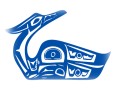 Periodontics & Oral Implantology               Wellness FormPlease complete form 24 hours prior to appointment time.Do you have a cough, shortness of breath, sore throat, loss of smell or taste?                  Yes                  No In the past few weeks have you had a fever or have you been taking medication to reduce the fever?                  Yes                  No Have you come in contact with someone experiencing symptoms of COVID-19 in the last 14 days?                  Yes                  No Have you had COVID – 19?                  Yes                  No If yes, have you had 2 negative tests since symptoms subsided?                 Yes                 No Have you travelled internationally or outside the province in the last 14 days?                  Yes                  No  Date: ____________________                                                      Signature: _____________________       First Name:Last Name: